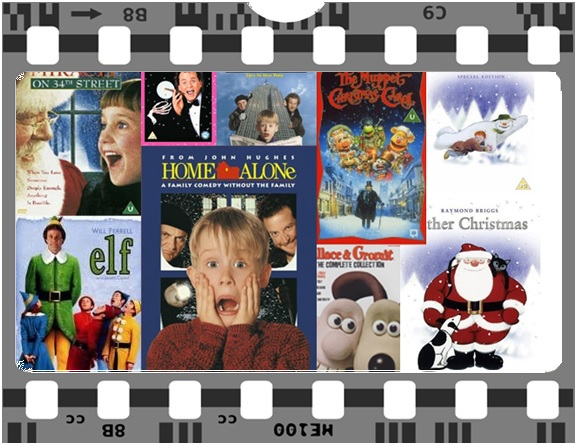 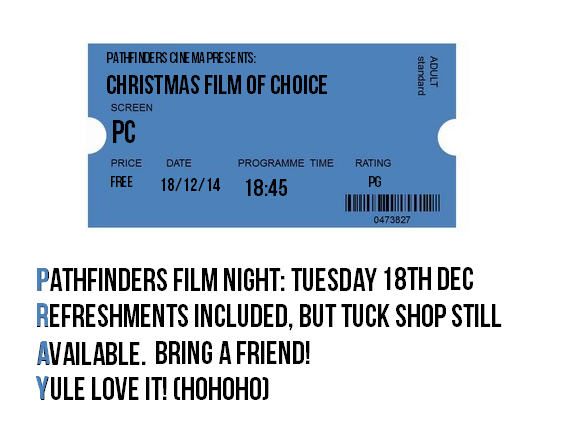 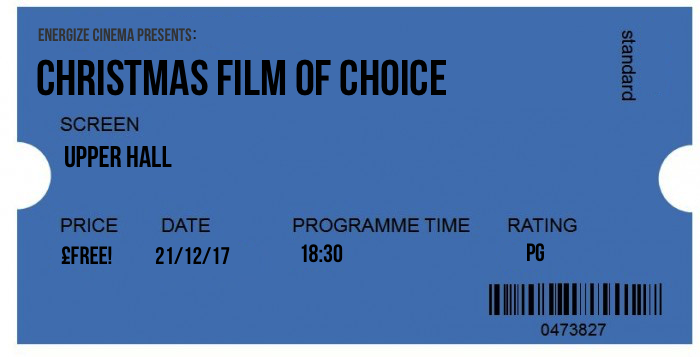 Energize Christmas Film Night – one Christmas film will be chosen democratically at the start of the evening, and will be enjoyed along with popcorn, crisps and snacks!This one’s a festive social – film and refreshments provided FREE (tuck shop still available).Don’t forget to wear a Christmas jumper!Energize Christmas Film Night – one Christmas film will be chosen democratically at the start of the evening, and will be enjoyed along with popcorn, crisps and snacks!This one’s a festive social – film and refreshments provided FREE (tuck shop still available).Don’t forget to wear a Christmas jumper!